számú melléklet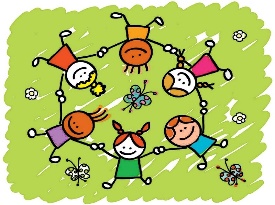           Szászvári Hársvirág Óvoda         7349 Szászvár, Szent István u. 23.         Tel.: 72-671-546         E-mail: szaszvarovoda@gmail.com         OM: 202360							Iktatószám:						            Ügyintéző neve:Óvodai felvétel iránti kérelemAlulírott …………………………………………. (név) kérem, hogy gyermekem óvodai elhelyezését a Szászvári Hársvirág Óvodában biztosítani szíveskedjen.A gyermek neve: ….……………………………………………………………………………Születési helye, ideje :  ...………………………………………………………………………..Állampolgársága: …..…………………………………………………………………………...  TAJ száma : ……………………….............................................................................................. Külföldi állampolgár esetén a jogszerű tartózkodást megalapozó okirat száma:…………………………………………………………………………………………………..Lakóhelye (lakcímkártya alapján):………………………………………………………………Tartózkodási helye (lakcímkártya alapján): ……...…..…………………………………………Gyermek védőnőjének neve: …………………………………………………………………....Apa neve: ………………………………….…………………………………………………...Elérhetősége: ……………….......................................................................................................Lakóhelye (lakcímkártya alapján):………………………………………………………………Tartózkodási helye (lakcímkártya alapján):  ……...…..…………………………………………*Foglalkozása: ………………………………………………………………………………….Anya neve: …………………………………………………………………………………….Anya születési neve: …………………………………………………………………………....Elérhetősége: …….……………………………………………………………………………..   Lakóhelye (lakcímkártya alapján):………………………………………………………..…….Tartózkodási helye (lakcímkártya alapján): …………………………………………………….*Foglalkozása: …………………………………………………………………………………. A szülői felügyeleti jogot a szülők együttesen gyakorolják:                                   igen/nem        Annak a szülőnek vagy gondviselőnek a neve, akinél a gyermeket hivatalosan elhelyezték:        …………………………………………………………………………………………………..Eltartott kiskorú gyermekek száma, életkoruk: …………………...............................................…………………………………………………………………………………………………..Gyermekemet egyedülállóként nevelem:                                                                 igen/nemA gyermekrendszeres gyermekvédelmi kedvezményben részesül:                               igen/nemszakértői és rehabilitációs bizottság szakvéleménnyel rendelkezik:            igen/nemtartós betegségről szakorvosi igazolással rendelkezik:                                igen/nemMelyik intézménybe jelentkezik még? …………………………………………………………………………………………………..Jelenleg bölcsődei/óvodai ellátást vesz-e igénybe más intézményben?                   igen/nemA kérelem rövid indoklása: …………………………………………………………………..........................................................................................................................................................................................................…………………………………………………………………………………………………...*Értesítési e-mail cím: …..………………………………………………………………….......Az előjegyzésről az igazolást átvettem.    Szászvár, 20……. év ………………….. hónap …… nap                                                           ……………………………….                                                                                                                                                                                          Szülő aláírása  A * jel melletti önként szolgáltatott adat közlése nem kötelező.